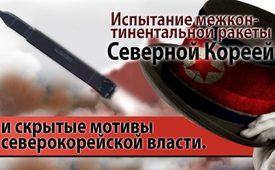 Испытание межконтинентальной ракеты Северной Кореей и скрытые мотивы северокорейской власти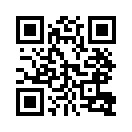 4-гоиюля 2017 годаглавныеСМИ сообщили, что Северная Корея, по собственным сведениям, впервые осуществила успешное испытаниемежконтинентальнойракеты. Межконтинентальнымиили ракетами дальнего радиуса действия, считаются баллистические ракеты, радиус действия которых превосходит 5.500 км и может достичь15.000 км. Баллистические ракеты запускаются с земли по дугообразной траектории для поражения наземных целей.Эти межконтинентальные ракеты считаются главными носителями ядерного оружия4-гоиюля 2017 годаглавныеСМИ сообщили, что Северная Корея, по собственным сведениям, впервые осуществила успешное испытаниемежконтинентальнойракеты. Межконтинентальнымиили ракетами дальнего радиуса действия, считаются баллистические ракеты, радиус действия которых превосходит 5.500 км и может достичь15.000 км. Баллистические ракеты запускаются с земли по дугообразной траектории для поражения наземных целей.Эти межконтинентальные ракеты считаются главными носителями ядерного оружия.
Известно, что Северная Корея уже годами работает над производством таких ракет, которые могли бы достичь и США, так как она подозревает США во враждебной политике. Город Анкоридж, например, в американском штате Аляска, находится на расстоянии 6000 километров от Пхеньяна, столицы Северной Кореи, и он был бы в зоне досягаемости межконтинентальной ракеты. Так и последнее испытание, в первую очередь, следует понимать, как предупредительный сигнал правительству в Вашингтоне – чья бурная реакция не заставила себя долго ждать:
«Это чёрный день для мира во всём мире», сказалаамериканский посол в ООН Никки Хейли в поспешно созванном заседании Совета безопасности ООН 5-го июля: „Вчерашние действия Северной Кореи делают этот мир опасным местом.“
Американский посол заверила, что США как последний вариант, не дрогнут и перед военным ударомпо Северной Корее.
Однако это далеко не первый раз, что США угрожают Северной Корее военной интервенцией. В статье французского журналиста Филиппе Понс, которая появилась в журнале „LeMondediplomatique“, а 5-го июля 2017 года и в немецкой газете «Тageszeitung», он показал малоизвестные взаимосвязи северокорейского конфликта. При этом он дал исторический обзор:
С момента прекращения огня в корейской войне (1950–1953), которому никогда не последовало мирное соглашение, Корея является очагом напряженности.
Когда в 1969 году Северная Корея над своей территорией сбила американский разведывательный самолёт, президенту Никсону риск военного удара был слишком велик. К такой же оценке пришли американские военные и в 1994 году, когда открылось, что Северная Корея в состоянии производить радиоактивный материал плутоний. Тогда бывший президент Джордж Буш тоже многократно угрожал военной интервенцией.
Когда режим в Пхеньяне в конце восьмидесятых годов пришел к выводу, что может рассчитыватьтолько на себя, он с помощью Советского Союза начал развивать мирную ядерную программу, чтобы её затем тайно перенаправить в военное русло. После Женевского соглашения в 1994 году, Северная Корея под наблюдением Международного агентства по атомной энергии (МАГАТЭ) остановила своё производство плутония – пока в 2002 году Джордж Буш не объявил, что считает соглашение с 1994 года сорванным. Джордж Буш утверждал, что Северная Корея и дальше обогащает уран, что явно не соответствовало фактам, как это в 2007 году должны были признать спецслужбы США.
Вторжение США в Афганистан, Ирак и наконец в Сирию, согласно Филиппе Понс, только укрепило убеждение Северной Кореи, что от подобной судьбы можно защититься только собственным ядерным оружием.
В статье, которая появилась 10-го декабря 2004 года в том же журнале „LeMondediplomatique“, Брюс Камингс, американский эксперт по Северной Корее в Университете Чикаго, дал ещё одно объяснение: „Почему Северная Корея для выживания нуждается в атомной бомбе?“
Корейская война с 1950 по 1953 годы определила политику Северной Кореи и сделала атомную бомбу прямо-таки обязательной как единственную альтернативу для её национальной безопасности. „С жестокостью, не имеющейсебе равных “ американская армия свирепствовала в этой "забытой войне". Камингс дословно: „В Корее было сброшено больше напалмовых бомб, чем во Вьетнаме; уже в августе 1950 года это было 800 тонн напалма в день. Гражданские и военные были поражаемы напалмом, их обгоревшая кожа мгновенно отставала от тела, сходила с лица, рук и ног. Один английский репортёр описывая одно из тысячи разрушенных сёл говорит, что обнаружил лишь невысокий вытянутый холм фиолетового пепла.“ 
Дальше Комингс говорит, что смерть в результате ожогов от напалма для жертв страшнее, чем даже смерть в результате атомного удара.    
Филиппе Понс в своей статье с 5-го июля 2017 года делает заключение, что США и их союзники упустили исследование мотивовсеверокорейских правителей. Политика, направленная на снижение напряженности, должна бы учесть три предпосылки.
Во-первых,северокорейский режим не действует непредсказуемо, но твёрдо намерен взять на себя определённый риск.
Во-вторых, он не стоит перед коллапсом. И в-третьих он не откажется от своего атомного оружия. 
Дальнейшие взаимосвязи к мотивам северокорейских правителей Вы найдёте в сообщениях:

www.kla.tv/10621, www.kla.tv/10515,  www.kla.tv/8205.от ddИсточники:https://de.wikipedia.org/wiki/Interkontinentalrakete
http://www.srf.ch/news/infografik/infografik-nordkoreas-raketen-arsenal
http://www.srf.ch/news/international/nordkorea-will-erfolgreich-interkontinentalrakete-getestet-haben
http://www.srf.ch/news/international/usa-verlieren-die-strategische-geduld-mit-nordkorea
http://www.taz.de/Aus-Le-Monde-diplomatique/!5417347/
http://www.welten.net/Moment/Korea.htm
http://monde-diplomatique.de/artikel/%21662464
https://nocheinparteibuch.wordpress.com/2017/07/05/neuer-koreakrieg-faellt-einstweilen-aus/Может быть вас тоже интересует:---Kla.TV – Другие новости ... свободные – независимые – без цензуры ...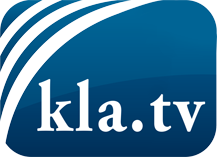 О чем СМИ не должны молчать ...Мало слышанное от народа, для народа...регулярные новости на www.kla.tv/ruОставайтесь с нами!Бесплатную рассылку новостей по электронной почте
Вы можете получить по ссылке www.kla.tv/abo-ruИнструкция по безопасности:Несогласные голоса, к сожалению, все снова подвергаются цензуре и подавлению. До тех пор, пока мы не будем сообщать в соответствии с интересами и идеологией системной прессы, мы всегда должны ожидать, что будут искать предлоги, чтобы заблокировать или навредить Kla.TV.Поэтому объединитесь сегодня в сеть независимо от интернета!
Нажмите здесь: www.kla.tv/vernetzung&lang=ruЛицензия:    Creative Commons License с указанием названия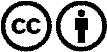 Распространение и переработка желательно с указанием названия! При этом материал не может быть представлен вне контекста. Учреждения, финансируемые за счет государственных средств, не могут пользоваться ими без консультации. Нарушения могут преследоваться по закону.